Fait par Émile jacques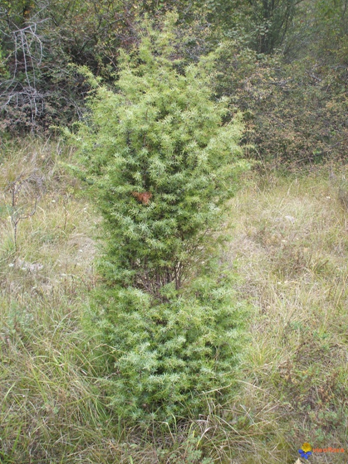 Nom de l`arbreGenévrier commun2e  nomCommon juniperNom scientifiqueJuniperus communisClassificationRègne :PlantaeDivision :Pinophyta
Classe :Pinopsida
Ordre :Pinales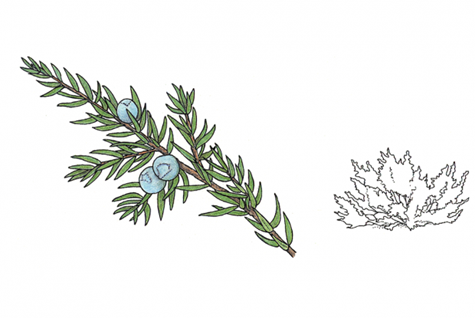 Famille :Cupressaceae
Genre :Juniperus
Habitat : en FranceUtilisationOn l’utilise pour faire de ginIdentification :-conifères-forme des feuilles-aiguilles-isolées-opposée par groupes de 3= un genévrier commun